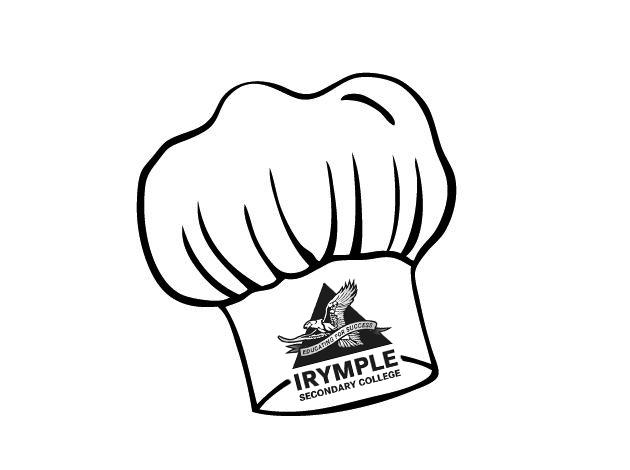         Beef BurgerIngredients (Per Pair)	200g beef mince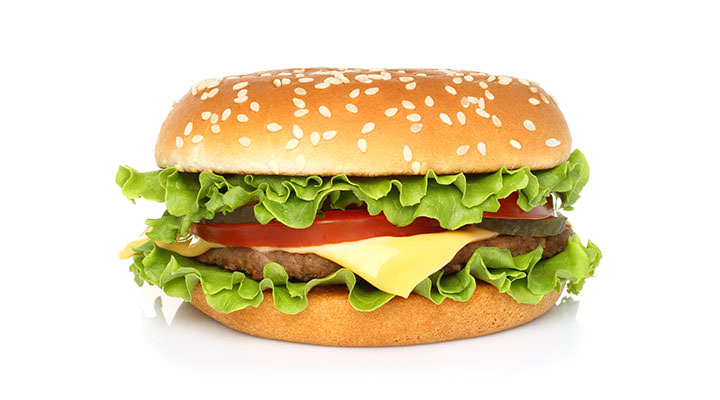 2 Tbs breadcrumbs½ onion, grated½ beaten egg1 sprig continental parsley1 tsp minced garlic1 tsp Worcestershire sauce½ tsp Tabasco sauceSalt and pepper, to taste1 Tbs oil2 hamburger buns2 Tbs margarine2 slices cheese2 slices tomato2 lettuce leavesMustard and/or tomato sauce to serveMethodPlace the beef mince, breadcrumbs, egg, onion, garlic, Worcestershire sauce and Tabasco sauce in large bowl. Season with salt and pepper. Mix until evenly combined.Divide the mixture into 2 equal portions. Shape each portion with your hands into a patty.Heat oil frying pan over medium-low heat and cook patties for about 4 minutes on each side or until browned and cooked through.Wipe the pan clean.Separate hamburger buns and spread margarine.Toast hamburger buns in frypan with the margarine side down.Spread the bottom halves of the toasted hamburger buns with the mustard. Top with the lettuce, sliced tomato, patties and dollop with tomato sauce. Cover with the hamburger bun tops.Learning IntentionTo know how to make a beef patty extra tasty What ingredients contributed to the tastiness of the beef patty?What ingredient assisted with binding the beef patty together?If you could change this recipe, what would you differently. Why?